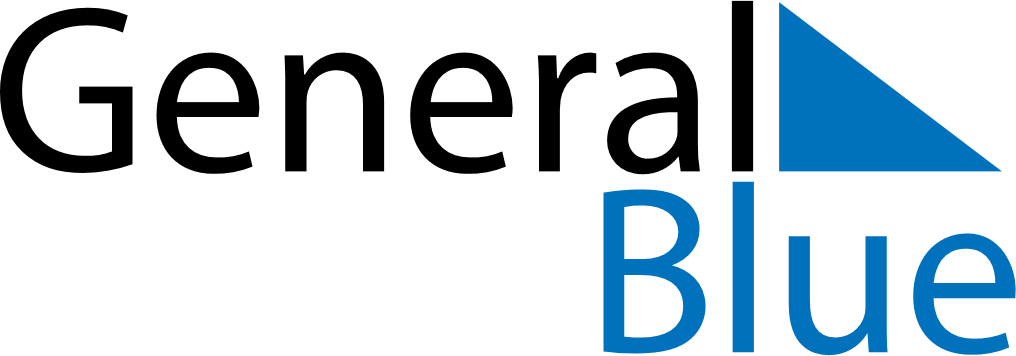 May 2020May 2020May 2020May 2020May 2020May 2020ChileChileChileChileChileChileSundayMondayTuesdayWednesdayThursdayFridaySaturday12Labour Day34567891011121314151617181920212223Navy Day2425262728293031NOTES